FICHE INDIVIDUELLE ABONNE
MARCHE DE PLEIN VENT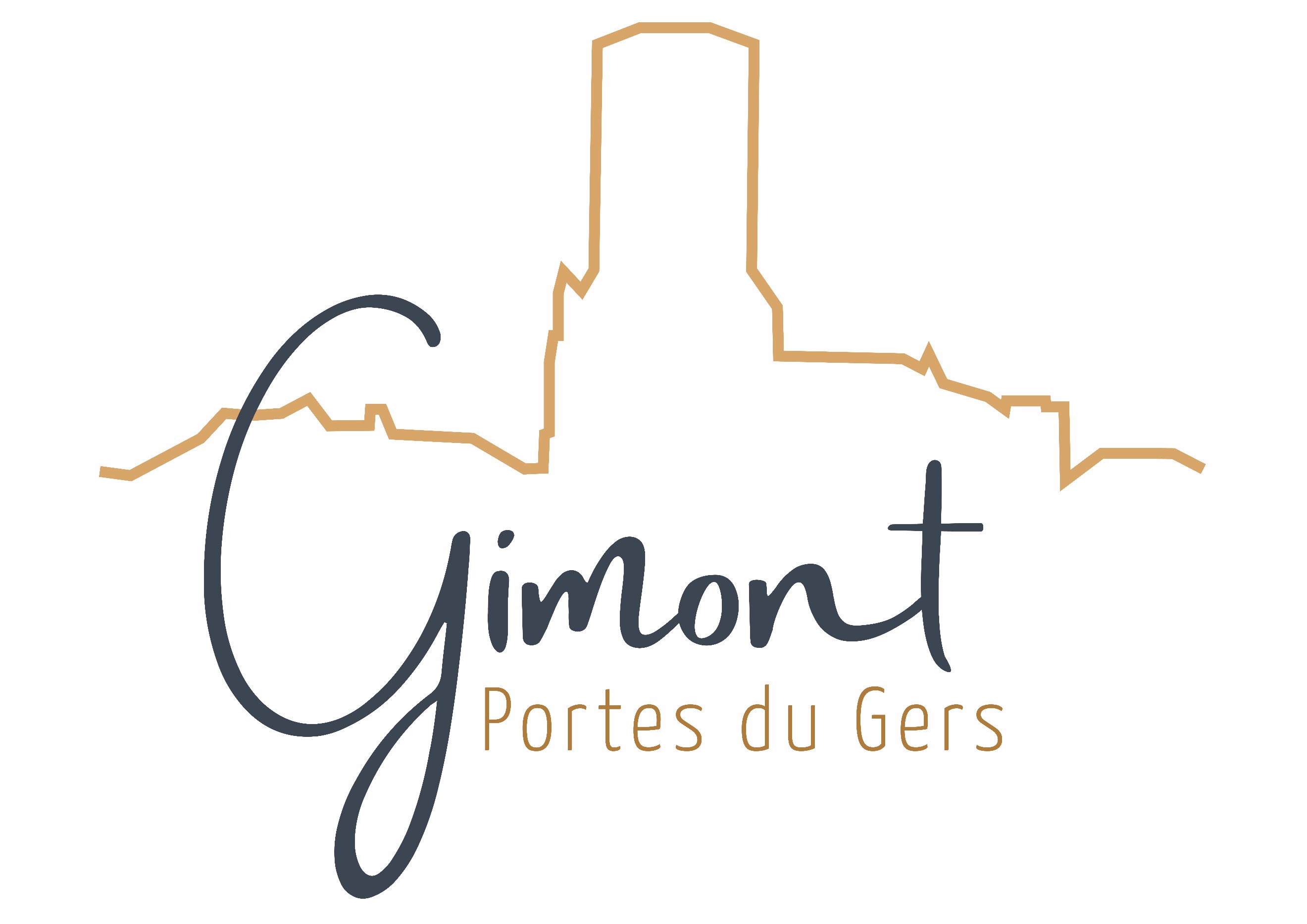 Dossier complet à remettre à la mairie de Gimont et fournir les documents obligatoires conformément au chapitre IV du règlement des marchésMarché du mercredi □	Marché du dimanche □	Besoin électricité □Nom : 							Prénom : Adresse : Code Postal : 			Ville : Raison sociale : Téléphone : 						Email : Produits commercialisés : Lieu et dimensions de l’emplacement actuel : 		Lieu et dimensions de l’emplacement souhaités : 	J’atteste sur l’honneur l’exactitude des renseignements portés ci-dessus.Fait à 						, le 					SignatureFICHE INDIVIDUELLE ABONNE
MARCHE DE PLEIN VENTDossier complet à remettre à la mairie de Gimont et fournir les documents obligatoires conformément au chapitre IV du règlement des marchésMarché du mercredi □	Marché du dimanche □	Besoin électricité □Nom : 							Prénom : Adresse : Code Postal : 			Ville : Raison sociale : Téléphone : 						Email : Produits commercialisés : Lieu et dimensions de l’emplacement actuel : 		Lieu et dimensions de l’emplacement souhaités : 	J’atteste sur l’honneur l’exactitude des renseignements portés ci-dessus.Fait à 						, le 					Signature